       ΘΕΜΑ: «Αιτήσεις – Δηλώσεις τοποθέτησης εκπαιδευτικών Δ.Ε. Άρτας κλάδων ΠΕ01-ΠΕ05-ΠΕ06-ΠΕ07-ΠΕ78-ΠΕ80-ΠΕ87.08-ΤΕ01.19  σε λειτουργικά κενά και συμπλήρωση του υποχρεωτικού ωραρίου»           Καλούνται οι εκπαιδευτικοί των κλάδων ΠΕ01-ΠΕ05-ΠΕ06-ΠΕ07-ΠΕ78-ΠΕ80- ΠΕ87.08-ΤΕ01.19 που ανήκουν στις παρακάτω κατηγορίες:Οι εκπαιδευτικοί που στο σχολείο τους σημειώνονται λειτουργικά πλεονάσματα (όπως φαίνεται στους πίνακες των λειτουργικών κενών – πλεονασμάτων)Οι χαρακτηρισμένοι ως ειδική κατηγορίαΟι ευρισκόμενοι στη διάθεση του ΠΥΣΔΕ Να υποβάλουν αίτηση – δήλωση προτίμησης στη Γραμματεία του ΠΥΣΔΕ με email (mail@dide.art.sch.gr)  έως και την Κυριακή 11-09-2022, και ώρα 23:59. Όσοι δεν υποβάλλουν σχετική αίτηση – δήλωση θα τοποθετηθούν υποχρεωτικά σε εναπομείναντα κενά          οπουδήποτε εντός της περιοχής μετάθεσης.       Οι συνάδελφοι καλό είναι να δηλώσουν περισσότερα σχολεία από τα αναγραφόμενα στον πίνακα κενών- πλεονασμάτων, γιατί μπορεί να υπάρξουν αλλαγές λόγω μετακινήσεων.Παρακαλούμε τους Διευθυντές των σχολείων να ενημερώσουν τους εκπαιδευτικούς.Ο Αναπληρωτής της Διευθύντριας Δ.Ε. Ν. Άρτας                                         Ιωάννης Ε. Ζαχαρέλος  Συνημμένα:Πίνακας λειτουργικών κενών- πλεονασμάτων κλάδων ΠΕ01-ΠΕ05-ΠΕ06-ΠΕ07-ΠΕ78-ΠΕ80-ΠΕ87.08-ΤΕ01.19Έντυπο αίτησης – δήλωσης προτίμησης τοποθέτησης εκπ/κού.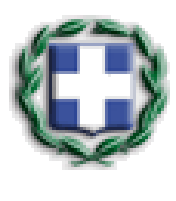 ΕΛΛΗΝΙΚΗ ΔΗΜΟΚΡΑΤΙΑΥΠΟΥΡΓΕΙΟ ΠΑΙΔΕΙΑΣ ΚΑΙ ΘΡΗΣΚΕΥΜΑΤΩΝ----ΠΕΡΙΦΕΡΕΙΑΚΗ Δ/ΝΣΗ Π. & Δ. ΕΚΠ/ΣΗΣ ΗΠΕΙΡΟΥ----     Δ/ΝΣΗ ΔΕΥΤΕΡΟΒΑΘΜΙΑΣ ΕΚΠΑΙΔΕΥΣΗΣ  Ν. ΑΡΤΑΣ----Ταχ. Δ/νση: Ταγματάρχη Παπακώστα 6Τ.Κ. – Πόλη: 47132 – ΆρταΙστοσελίδα: http://dide.art.sch.grEmail: mail@dide.art.sch.grΠληροφορίες: Δώδου ΣοφίαΤηλέφωνο: 2681070380ΕΛΛΗΝΙΚΗ ΔΗΜΟΚΡΑΤΙΑΥΠΟΥΡΓΕΙΟ ΠΑΙΔΕΙΑΣ ΚΑΙ ΘΡΗΣΚΕΥΜΑΤΩΝ----ΠΕΡΙΦΕΡΕΙΑΚΗ Δ/ΝΣΗ Π. & Δ. ΕΚΠ/ΣΗΣ ΗΠΕΙΡΟΥ----     Δ/ΝΣΗ ΔΕΥΤΕΡΟΒΑΘΜΙΑΣ ΕΚΠΑΙΔΕΥΣΗΣ  Ν. ΑΡΤΑΣ----Ταχ. Δ/νση: Ταγματάρχη Παπακώστα 6Τ.Κ. – Πόλη: 47132 – ΆρταΙστοσελίδα: http://dide.art.sch.grEmail: mail@dide.art.sch.grΠληροφορίες: Δώδου ΣοφίαΤηλέφωνο: 2681070380Άρτα, 08-09-2022Αρ. Πρωτ.:  7810/1ΕΛΛΗΝΙΚΗ ΔΗΜΟΚΡΑΤΙΑΥΠΟΥΡΓΕΙΟ ΠΑΙΔΕΙΑΣ ΚΑΙ ΘΡΗΣΚΕΥΜΑΤΩΝ----ΠΕΡΙΦΕΡΕΙΑΚΗ Δ/ΝΣΗ Π. & Δ. ΕΚΠ/ΣΗΣ ΗΠΕΙΡΟΥ----     Δ/ΝΣΗ ΔΕΥΤΕΡΟΒΑΘΜΙΑΣ ΕΚΠΑΙΔΕΥΣΗΣ  Ν. ΑΡΤΑΣ----Ταχ. Δ/νση: Ταγματάρχη Παπακώστα 6Τ.Κ. – Πόλη: 47132 – ΆρταΙστοσελίδα: http://dide.art.sch.grEmail: mail@dide.art.sch.grΠληροφορίες: Δώδου ΣοφίαΤηλέφωνο: 2681070380ΕΛΛΗΝΙΚΗ ΔΗΜΟΚΡΑΤΙΑΥΠΟΥΡΓΕΙΟ ΠΑΙΔΕΙΑΣ ΚΑΙ ΘΡΗΣΚΕΥΜΑΤΩΝ----ΠΕΡΙΦΕΡΕΙΑΚΗ Δ/ΝΣΗ Π. & Δ. ΕΚΠ/ΣΗΣ ΗΠΕΙΡΟΥ----     Δ/ΝΣΗ ΔΕΥΤΕΡΟΒΑΘΜΙΑΣ ΕΚΠΑΙΔΕΥΣΗΣ  Ν. ΑΡΤΑΣ----Ταχ. Δ/νση: Ταγματάρχη Παπακώστα 6Τ.Κ. – Πόλη: 47132 – ΆρταΙστοσελίδα: http://dide.art.sch.grEmail: mail@dide.art.sch.grΠληροφορίες: Δώδου ΣοφίαΤηλέφωνο: 2681070380ΠΡΟΣ: Όλα τα σχολεία περιοχής               ευθύνης μας      